Stakroge beboer og kulturhus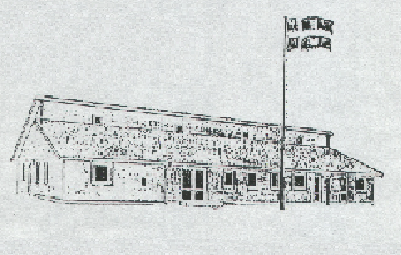 Niels Holt Sørensens pladsStadionalle 3, 7270 StakrogeTlf. 40238441Cvr - nr. 66725359LejekontraktLejemål:. Beboerhuset er til lejers rådighed fra:     ____________________________________/________________________________________________________Depositum 		500 kr.			i alt:	500,00   Betales se datoLejedagen		1800.00.			i alt                   1800,00Dagen før til borddækning           200 kr.                                                                          i alt                  Andet iht. beskrevet                                                                                                            i alt                   _Rengøring                                         300 kr.                                                                                                    300,00                                                                                                                                               Total               Betales før udlevering af nøglen	Depositum indsættes på konto nr. 7623 1009523 i forbindelse med aftale af lejemål. Indbetalt depositum og underskrevet lejekontrakt eller bekræftet mail til udlejer er kontraktens gyldighed. Beløb for leje skal indbetales 1 uge før lejemålet, eller kontant ved udlevering af nøgler. Nøgler udleveres ikke hvis betaling mangler.  Husk at påføre dit konto nr. så vi kan tilbagebetale depositum.Har du/i mulighed for betaling gennem mobile pay til 21765047 er dette ønskeligt. Skriv leje beboerhus.Efter udlejning skal der afregnes for evt. ekstra rengøring og evt. erstatning for ødelagte ting. Du vil efter lejemålet modtage depositum. Ved erstatningsopgørelse udarbejdes en slutfaktura.Udlejning til personer under 18 år kræver en myndig person som ansvarlig lejer. Der kræves altid at der er mindst 2 myndige personer tilstede. Den ene er ansvarlig lejer.Modtages huset med defekter, mangler m.m. skal udlejer informeres. Tag evt. billeder med dato og tidspunkt som dokumentation.Stakroge Beboer og Kulturhus ” Almindelige regler og vilkår for udlejning” er en del af denne aftale som undertegnede accepterer.Dato:__________ Underskrift:______________________________________Konto Almindelige regler og vilkår for udlejning af Stakroge Beboer og Kulturhus.Udlejning.Lejeaftalen er først gyldig, når kontrakten er afleveret til udlejer/ kasserer i underskrevet stand, eller depositum er indbetalt på konto nr. 7623 1009523 jf. den på kontrakten anførte dato. Mail accept kan  godtages.Afbestilling.Ved afbestilling senest 6 uger før dato for lejemål tilbagebetales 50% af depositum. Sker afbestillingen mindre end 6 uger før dato for lejemål tilbagebetales depositum ikke.Force majeure.Stakroge Beboer og Kulturhus kan aflyse eller afbryde lejemålet på grund af force majeure, herved forstås krig, optøjer, strejke, lockout, olie- og benzinrationeringer, grænselukninger, epidemier, natur- og forureningskatastrofer eller lign. hændelser.Aflevering.Køkkenet skal være ryddet og rengjort. Bordene skal tørres af, køleskabet være tømt, der skal fejes.Betjening af opvaskemaskine er ophængt ved opvaskerum. Porcelæn, glas og bestik skal aftørres efter opvask.Borde og stole skal aftørres og være ryddet på plads som anvist.Der skal fejes gulve overalt.Rengøring.Rengøring og aflevering af nøgler aftales nærmere med udlejer.Erstatning.Du er forpligtet til at erstatte ting og sager som bliver ødelagt, mens huset er udlejet til dig. Lad det ituslåede stå fremme, så vi kan købe nyt. Som lejer skal du sikre dig at huset, samt indbo tilbageleveres i samme stand som da du modtog nøgle til huset.Prisliste.Ekstra rengøring 200 kr. pr. timeService erstattes med 10 kr. pr. delBorde, stole og andet (f.eks. døre, vinduer og lign.) erstattes til nærmere aftalt pris.Tænk på naboerne.Jvf. Ordensbekendtgørelses paragraf 3.Musik uden for huset er ikke tilladt efter 23.00. Vinduer og døre skal holdes lukket efter dette tidspunkt.          General information            Stakroge beboer- og kulturhus ligger i et grønt område            I forbindelse med stadion.            Fodboldbanen m.m. må benyttes hvis ikke der spilles fodbold.Beboerhuset kan tilbyde:20 borde: 200+90 cm10 runde borde: 120cm (6 pers.)5 runde borde: 160 cm (8pers.)Polstrede stole til 150 personerService til 150 personerSalen kan opdeles ved hjælp af en foldevægge (7+15m) eller (7+7m)Der er et mindre lokale med en flytbar bar.Der er anretter køkken med 3 Komfurer med varmluftovne, mikrobølgeovn samt 2 kaffemaskiner.I opvaskerummet en industriopvaskemaskineDer er desuden en dobbelt kaffemaskine (240 kopper i timen)En lille fryser er til afbenyttelse.Beboerhuset er handicapvenligt med gode toiletforholdMedbring selv karklude, håndklæder, viskestykker, toiletpapir.Leje pr. udendørs el tilkobling pr. dag er 50,00 kr.Duge til udlejning:                                                                     Lange               Små runde                    Store rundeKoksgrå			2	10		5Stål grå			16Sølv grå			18Røde			23	11		6Marine blå			17	7		5Creme hvid			1	10		6Hvide			18	6Mørk grøn			6	4Lys grøn			2Bordeaux 			4	10Sort			1Det koster incl. vask 10 kr. pr dugAftales med udlejerVenlig hilsen og god festBestyrelsenP.S. Fodboldbaner m.m. må gerne benyttes (tag hensyn til evt. andre brugere). Der er legeplads også for enden af fodboldbanen, den gamle skole.Kontrakt nr.Som udlejer:Stakroge Beboer og Kulturhus v.Knud Tang StakrogeUdstedelsesdato:Dato for lejemål:/Navn på lejer:Dato for depositum:senestAdresse:Accept af kontrakt:Indbetaling af depositum er accept af kontraktTlf.:Dato for seneste aflysning: